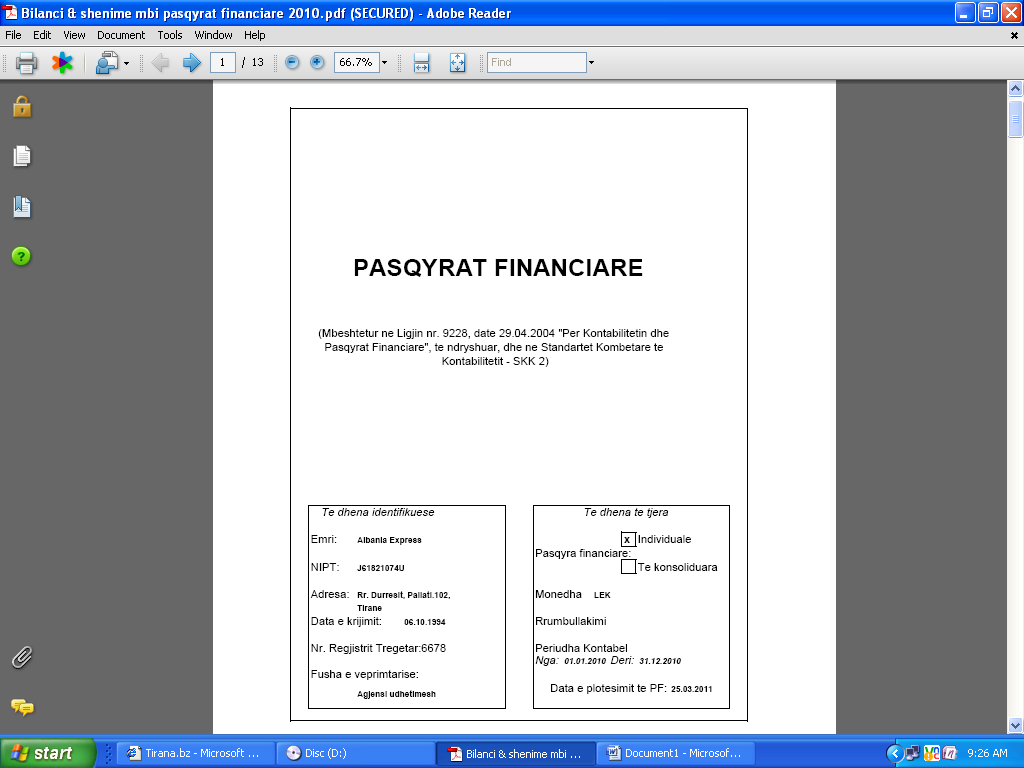 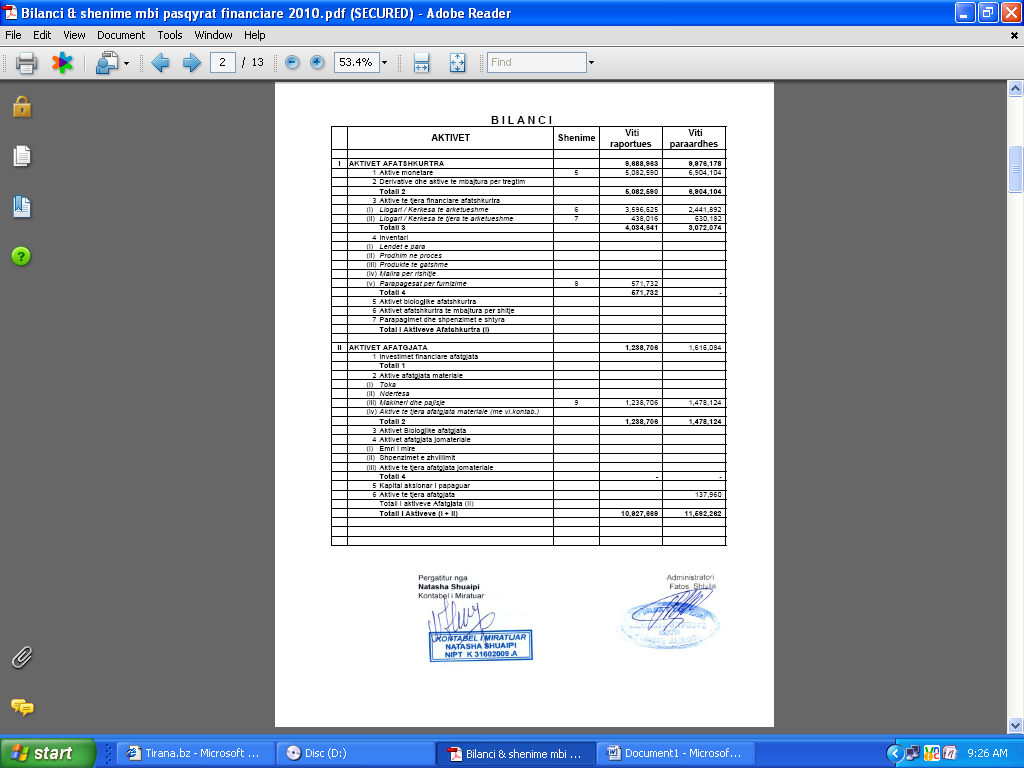 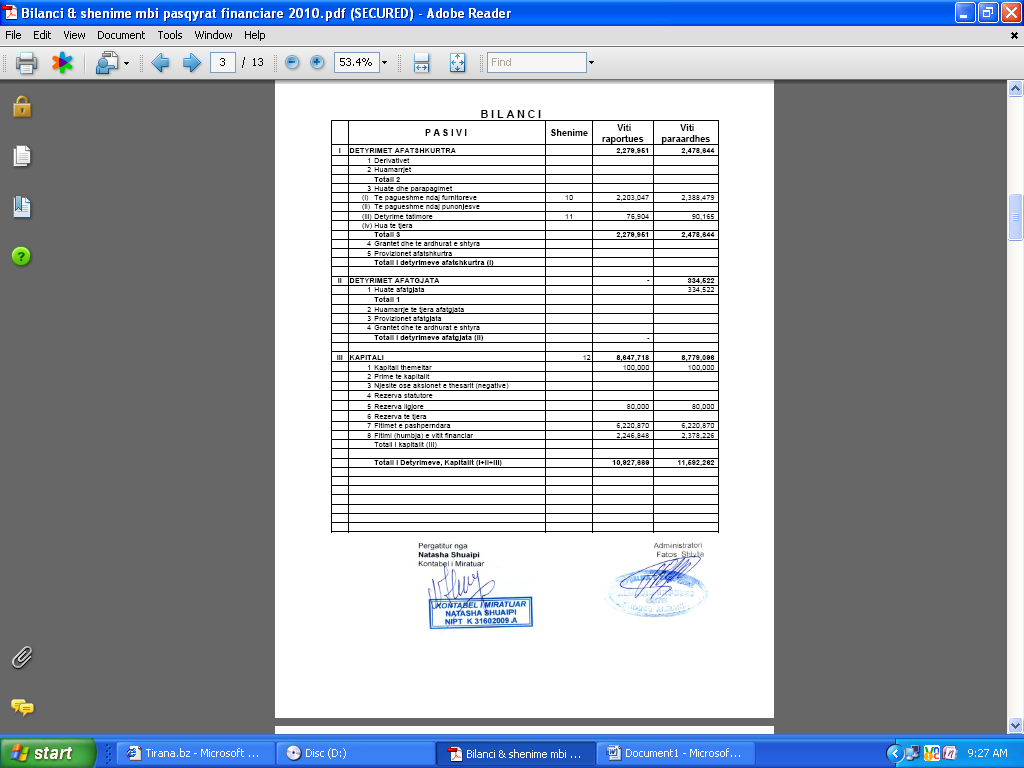 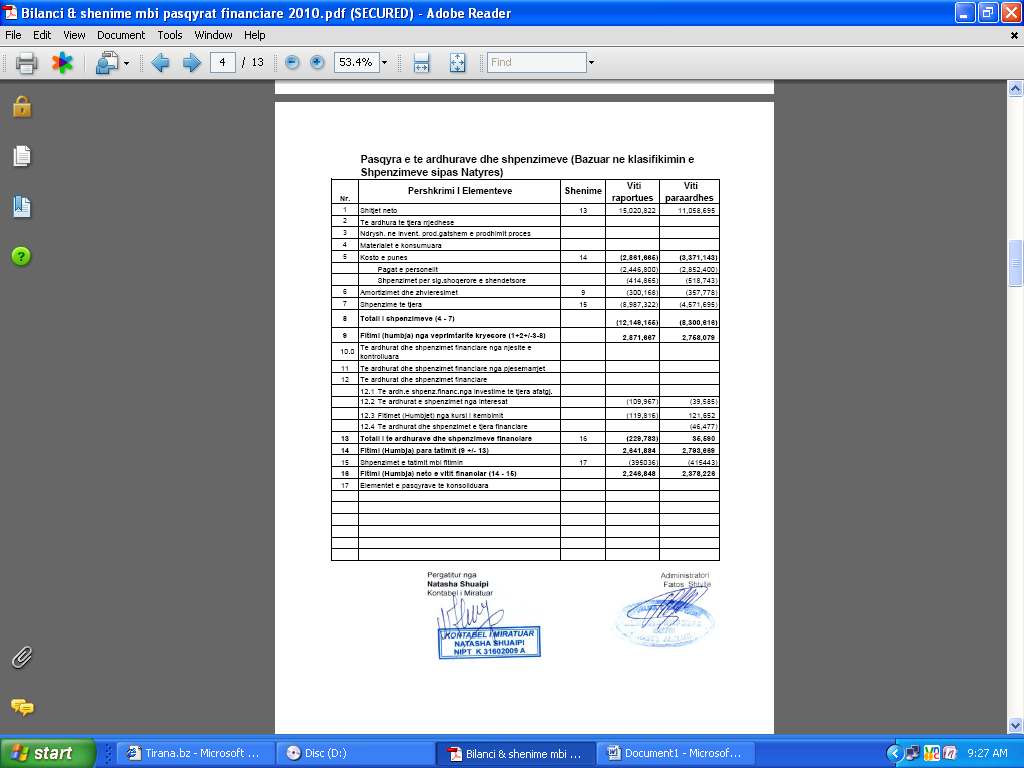 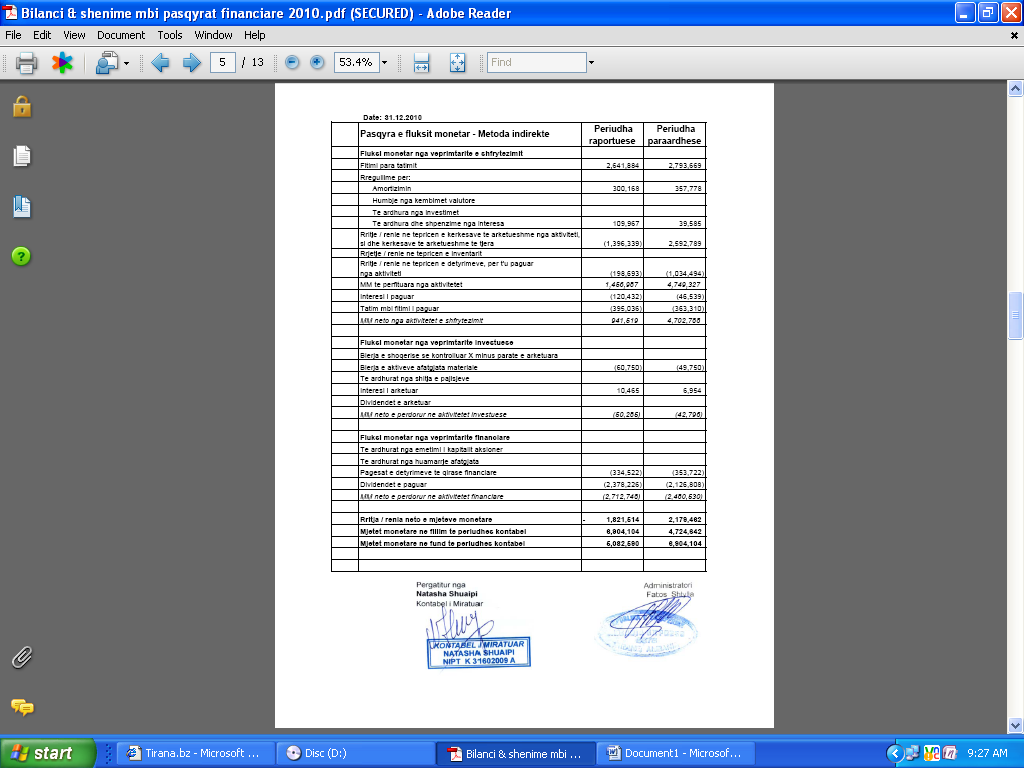 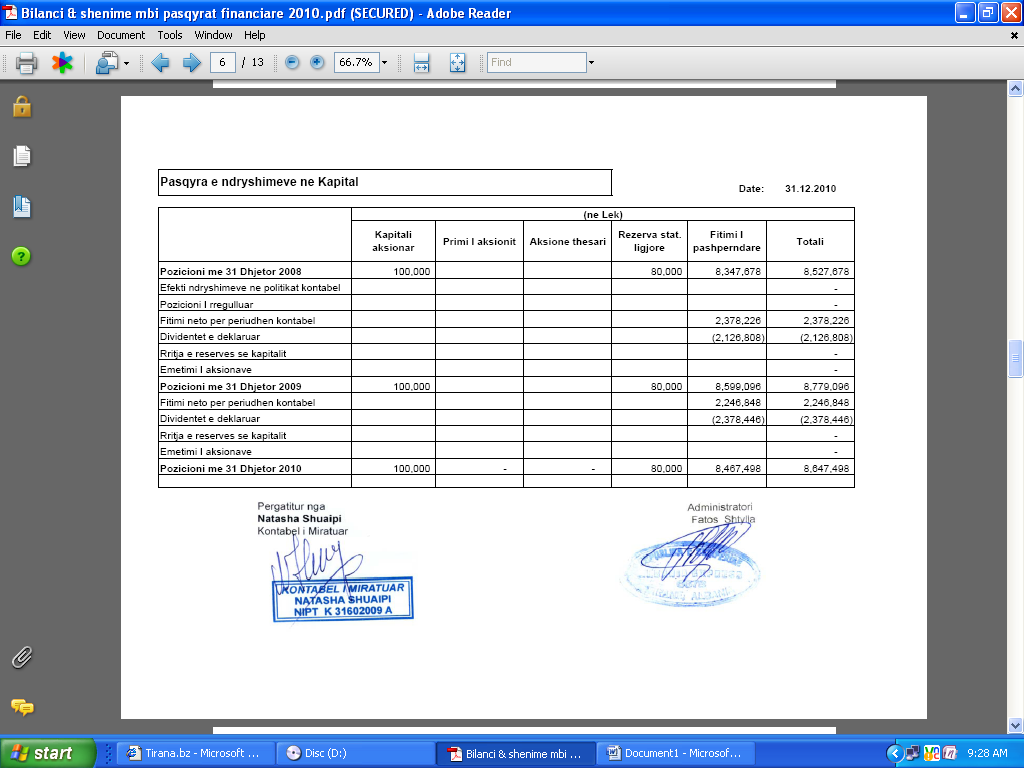 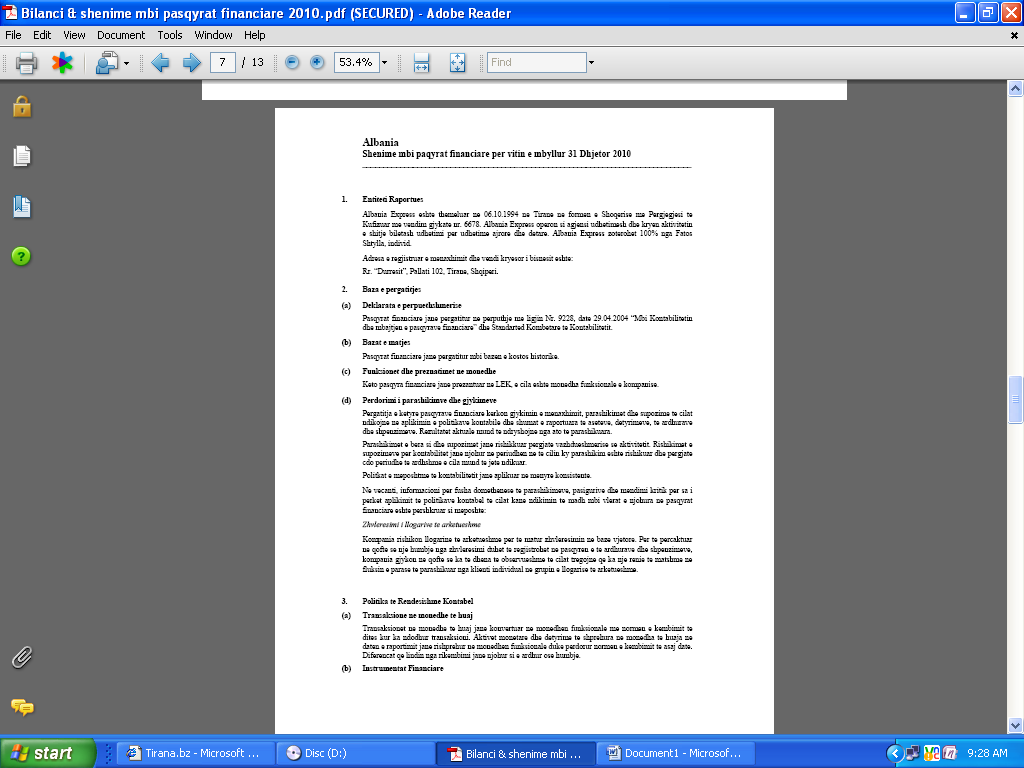 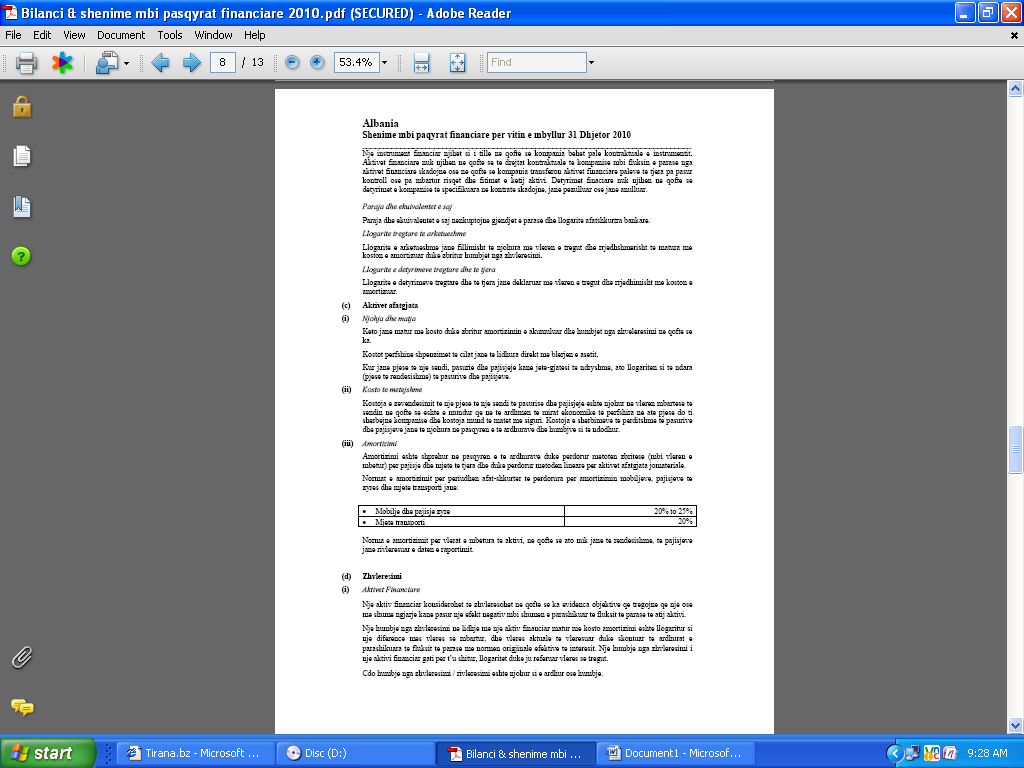 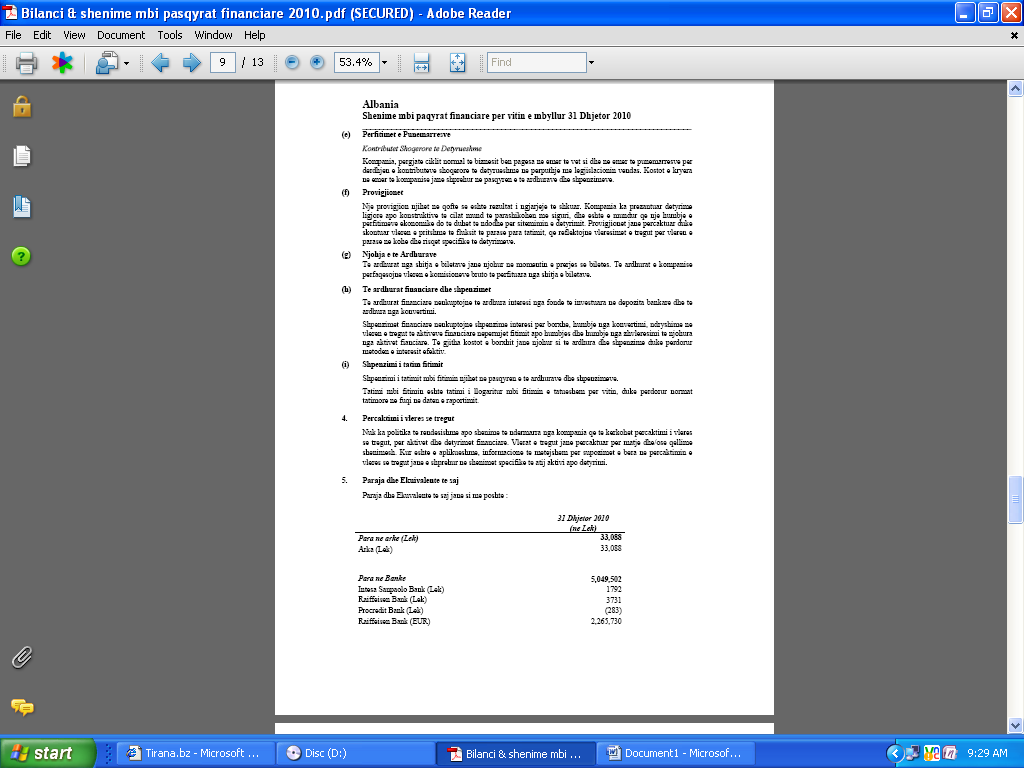 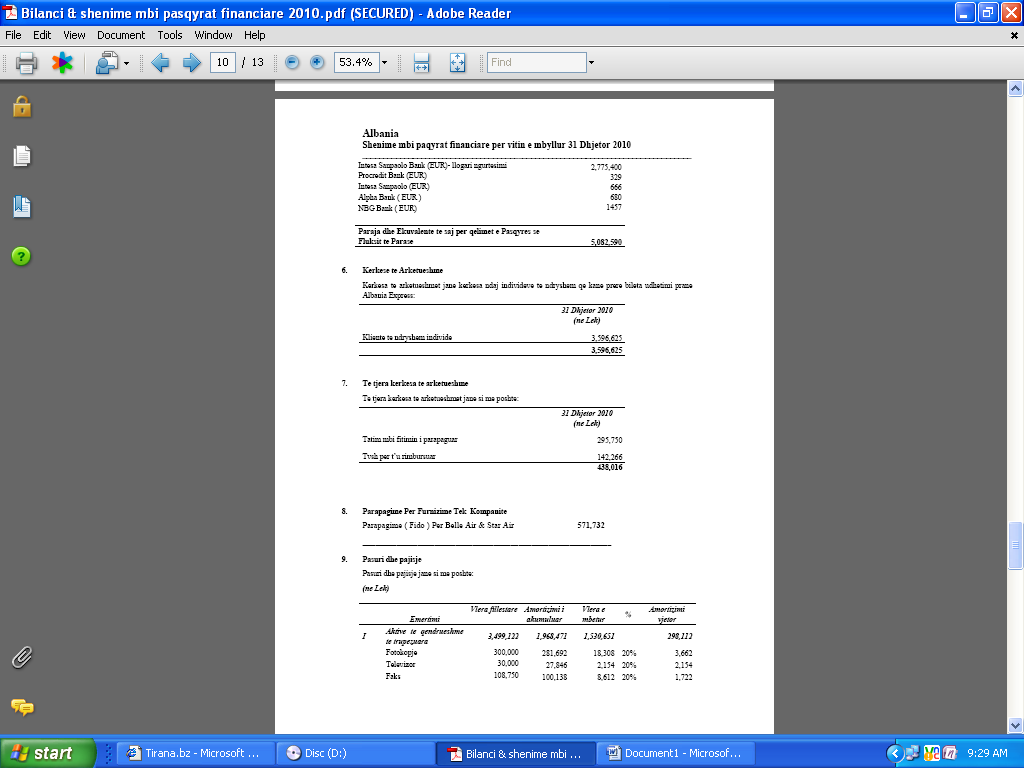 \\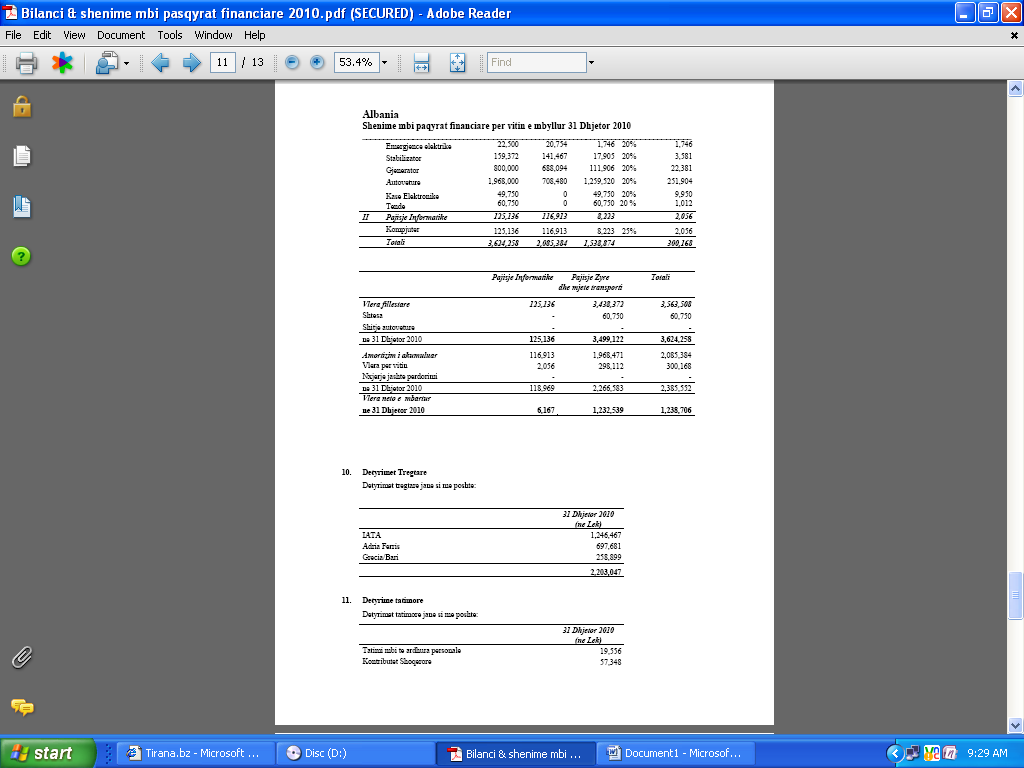 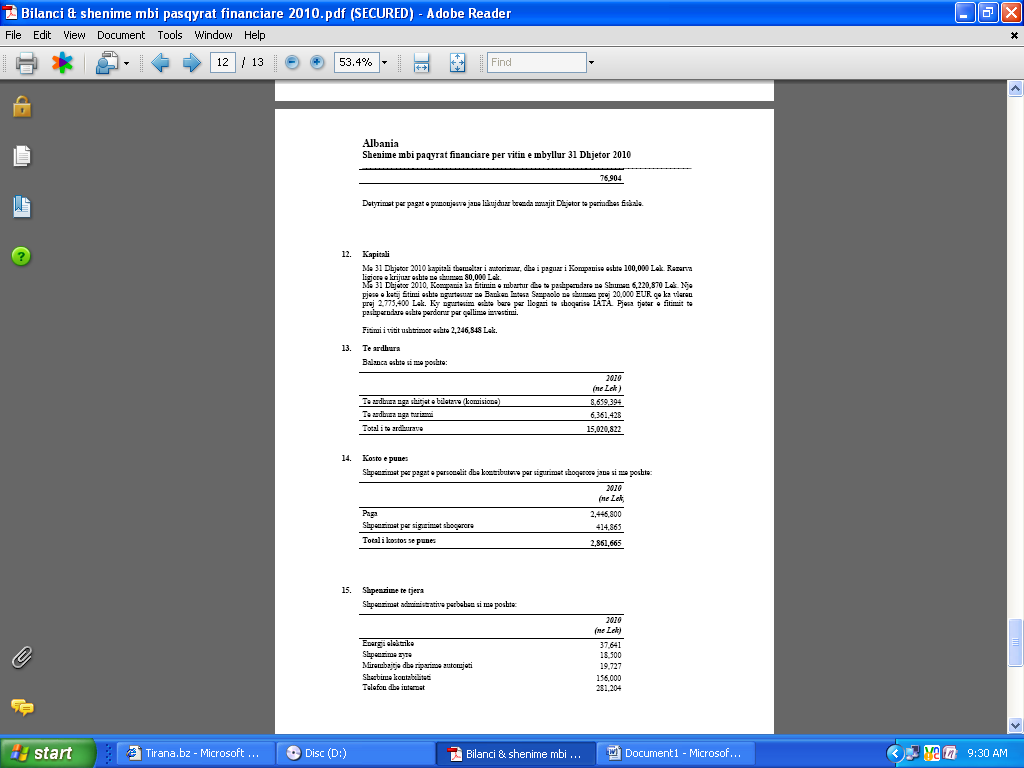 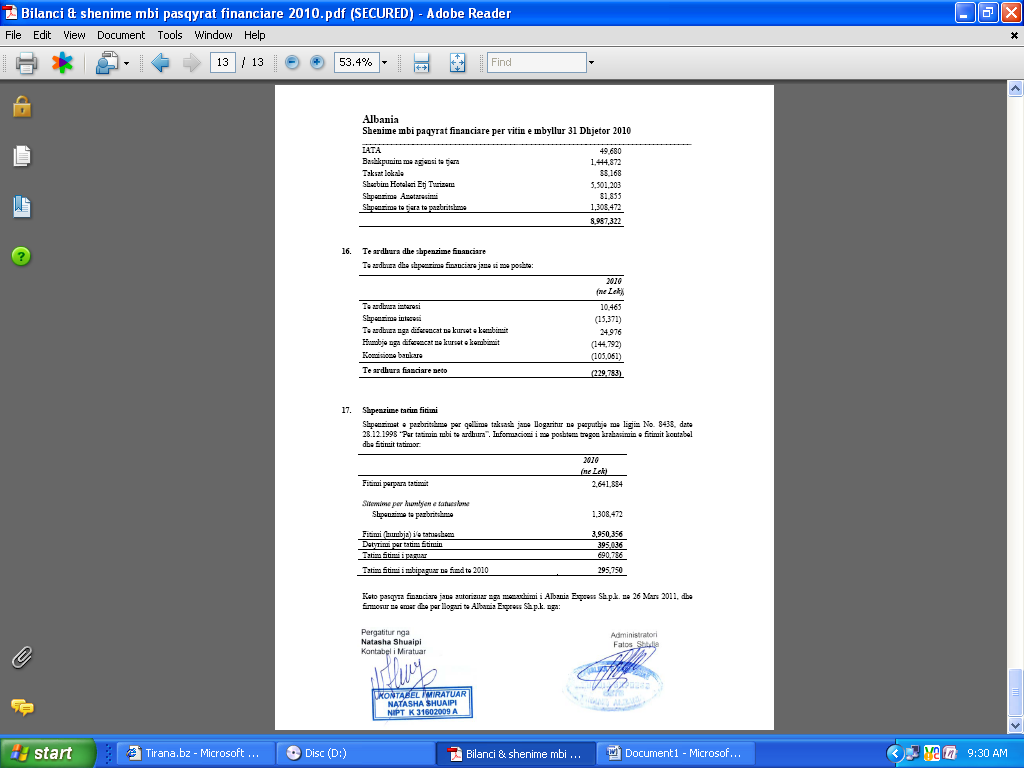 